Задание: отгадай загадку по рисунку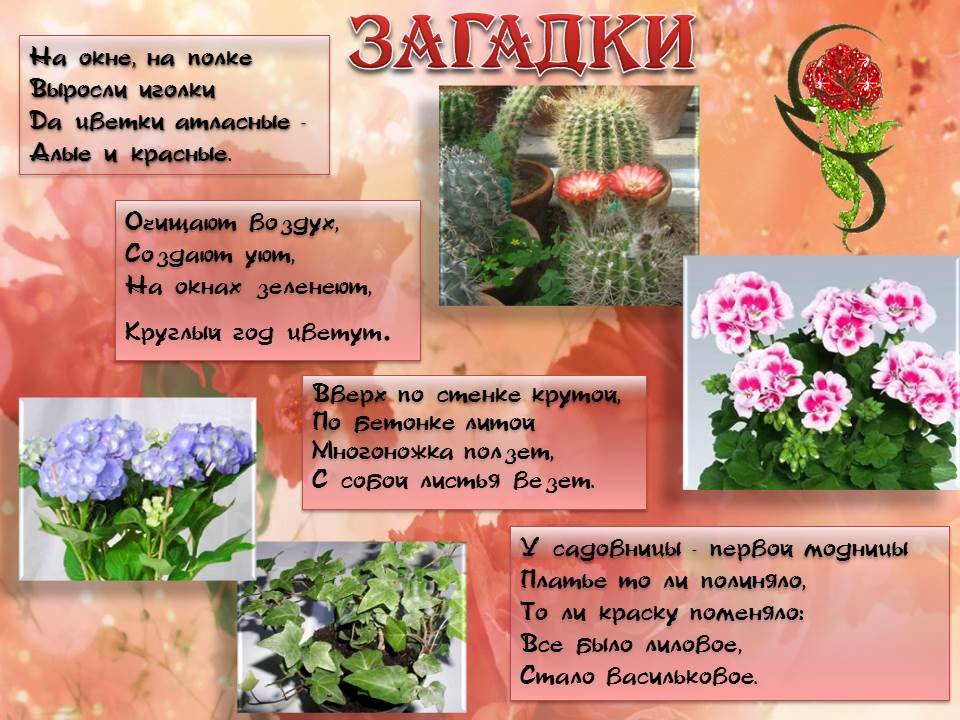 